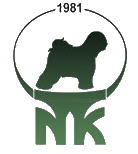 HåndbokFor tillitsvalgte i Styret, avdelinger, avlsveiledning, utstillingskomite, redaksjoner og andre utvalg og komiteer.InnledningDenne håndboken er et supplement til Norsk Tibetansk Terrier Klubbs lover. Endringer i håndboken kan uten forvarsel utføres av det til enhver tid sittende styre, men skal orienteres om på klubbens webside.Håndboken er ment som veiledning og oppslag for tillitsvalgte i Norsk Tibetansk Terrier Klubb og for andre som er interessert i klubbens arbeid og gjøremål. Håndbokens innhold er også informativt for potensielle fremtidige tillitsvalgte. Nedenstående kapitler inneholder retningslinjer om hva de forskjellige verv innebærer og hvordan de kan utføres.Innhold Kapittel 1 – MedlemskapHovedmedlem: Mottar klubbens medlemsblad Tibetaner’n samt andre meldinger som klubben sender sine medlemmer. Hovedmedlem betaler full kontingent.Familiemedlem: Må være tilknyttet et hovedmedlem og ha samme registrerte bostedsadresse. Barn under 18 år som bor på annen adresse enn hovedmedlemmet kan også være familiemedlemmer.Familiemedlem har samme plikter og rettigheter som hovedmedlem, men mottar ikke klubbens tidsskrifter eller andre meldinger som klubben sender sine medlemmer. Familiemedlem betaler redusert kontingent.Stemmerett: Stemmerett for både hovedmedlem og familiemedlem oppnås ved fylte 15 år.Medlem vervet av oppdretter: Betaler redusert kontingent første året. Deretter vanlig kontingent. Kapittel 2 – StyretStyret består av leder, nestleder, tre medlemmer og to varamedlemmer. I perioden mellom årsmøtene er styret klubbens øverste myndighet. Styrets primæroppgaver og ansvar er definert i Norsk Tibetansk Terrier Klubbs lover.Styrets oppgaver er å:Lede klubben mellom årsmøteneAvholde årsmøteDrive klubben i samsvar med klubbens formålsparagraf (§ 1-2)Gjennomføre beslutninger truffet av årsmøtet.Oppnevne komiteer, avlsveiledning, redaktør og andre representanter for klubben.Utarbeide retningslinjer for råd, komitéer og utvalgKoordinere sine aktiviteter med andre klubber via den lokale NKK-regionVelge / oppnevne sekretær og kasserer innen eller utenfor styretKapittel 3 –Styrets arbeidBestår av: Leder, nestleder, kasserer, sekretær, styremedlem og vara. Det er naturlig å hente kandidatene i klubbens styre. LEDERInnkaller til- og leder styremøter.Besvarer post om ikke annet er bestemt. Har klubbens adresse.Delegerer oppgaver, men beholder oversikten. Har underskriftsplikt sammen med nestleder.Har klubbens arkiv.Representerer klubben i aktuelle arrangementer. NestlederSkal holde seg ajour med leders oppgaver og til enhver tid være klar til å overta disse.Kasserer Kan innhentes eksternt eller internt, men det er en stor fordel om kassereren selv er styremedlem.Har ansvar for alle inn- og utbetalinger på vegne av klubben.Skal legge inn og godkjenne regninger i nettbanken.Skal sørge for at klubbens utgifter blir betalt innen angitte frister.Det forutsettes at klubbens utstillingsarrangør selv har kasserer for utstillingen, men det er ikke noe i veien for at hovedkasserer også har ansvaret for utstillingsregnskap dersom vedkommende er villig til å påta seg det.Ansvar for å melde riktig styresammensetting til Brønnøysundregisteret.Sørge for utbetaling av støtte til lokalavdelinger i tråd med vedtak gjort av styret. Levere redegjørelse for økonomisk status til hvert styremøte.Kasserer og regnskapsfører kan være samme person.Sekretær Kan enten innehas av et styremedlem, eller en utenforstående som styre finner formålstjenlig.Skal føre protokoll eller referat fra styremøter og andre arrangementer som styret har ansvar for. Protokoll eller referat fra styremøter skal sendes til styremedlemmene senest 7 dager etter at møtet er avholdt, 
Er ansvarlig for at webutgave av styremøte (godkjent av styret) sendes webmaster.Har ansvar for at ut- og inngående korrespondanse arkiveres som avtalt.Har ikke anledning til å ta kopier av klubbens korrespondanse og gi denne til utenforstående.Medlemskontakt Har ansvaret for at medlemsregister hos NKK er ajourført til enhver tid.Med utgangspunkt i DogWeb eierdata, sender medlemskontakten regelmessig (anbefales hver 2. måned) ut informasjons- / velkomstskriv om Norsk Tibetansk Terrier Klubb med anbefaling om innmelding til alle nye valpeeiere som ikke allerede er medlemmer.Er ansvarlig for vervekampanjer av nye medlemmer både for hovedklubb og som hjelp til avdelinger / kontaktområder.Sender uoppfordret medlemsutviklingen til leder før hvert styremøte.Skal på anmodning fra avdelinger / kontaktområder sende ut liste over de medlemmer som tilhører respektive avdelinger /kontaktområder.Levere fullstendig medlemsliste til styret på forespørsel.Ut over dette er det ikke anledning for medlemskontakt å gi medlemslister til noen uten styrets samtykke.Medlemskontakt har ansvar for å sjekke at medlemmer som har sendt inn forhåndsstemmer til årsmøter (både ordinære og ekstraordinære), har gyldig medlemskap.Medlemskontakt har ansvar for navnefortegnelse på årsmøter (inkludert å sjekke om de fremmøtte har gyldig medlemskap).Materialforvalter 
Har hovedansvaret for klubbens lager og skal sørge for tilgjengelighet av utstyr til klubbens aktiviteter.Skal ha god kontakt med Utstillingskomiteen.Er ansvarlig for at alt utstyr til enhver tid er i orden.Er ansvarlig for vedlikehold og innkjøp av rekvisitter.Skal påse at utlånt utstyr er i orden, rengjort og komplett ved tilbakelevering. Alle låntagere skal kvittere for utstyr som lånes.Er ansvarlig for orden på lageret.Skal registrere klubbens eiendeler og utarbeide lister over det materiell som befinner seg på lageret.Kapittel 4 – Forhåndsstemming ved årsmøterForhåndsstemme kan kun benyttes ved valg og ikke på innkomne saker. Alle klubbens medlemmer som har betalt kontingent for det år årsmøtet avholdes har møte- og stemmerett. Ordinært årsmøte skal avholdes innen utgangen av mars hver år.Norsk Tibetansk Terrier Klubbs stemmeseddel skal ligge ved innkalling til årsmøtet. Innkallingen skal gjøres med tre ukers varsel og kan gjøres med post, e-post, i Tibetaner’n eller på klubbens hjemmesider. For å kunne avgi sin skriftlige forhåndsstemme på kandidater må man ha gyldig medlemskap på årsmøtedato.Rutine for forhåndsstemmingFor at forhåndsstemme skal være gyldig, legges den i egen konvolutt (uten merking). Denne legges deretter i egen ytre konvolutt, som merkes“forhåndsstemme – valg 20xx” og stemmegivers navn. Forhåndsstemmen sendes til klubbens adresse. Anonymitet ved stemmegiving er et krav og forhåndsstemmer som ikke er lagt i nøytral konvolutt skal derfor forkastes.Alle forhåndsstemmer skal være klubben i hende senest 7 dager før årsmøtet avholdes. Mangler innsenders navn på konvolutten forkastes denne, og det skal protokollføres. Konvoluttene skal kontrolleres mot medlemsregister for kontroll av betalt kontingent. Forhåndsstemmer kontrolleres mot gyldig medlemskap på årsmøtet. Dersom stemmeseddel inneholder andre navn enn de kandidater som står på den utsendte stemmeseddelen, forkastes denne. Dette skal protokollføres. Kapittel 5 – ValgkomiteenValgkomiteens medlemmer velges på Norsk Tibetansk Terrier klubbs årsmøte, jfr. NTTKs lover § 5-1.Disse retningslinjene må leses sammen med klubbens lover.OppgaveValgkomiteens oppgave er å fremme forslag på kandidater til de verv som det etter
NTTKs lover tilligger årsmøtet å velge. Valgkomiteen skal bidra til engasjement rundt det å stille til valg i Norsk Tibetansk Terrier Klubb og skal aktivt oppfordre medlemmer til å fremme kandidater.
Forslag til endring av valgkomiteens innstilling ved valg av personer, kan foreslås av medlemmer på årsmøte, forutsatt at forslag er fremmet for valgkomiteen til fastsatt tid.Valgkomiteen skal i sitt forslag tilstrebe sammensetninger med gode forutsetninger for samarbeid, samt evne å ivareta alle deler av NTTKs interesser jfr. Klubbens formål (§ 1-2).Valgkomiteen skal holde seg orientert om arbeidet blant de tillitsvalgte i NTTK og være kjent med hvilken kompetanse det er behov for.1. Vedtaksmulighetera) Valgkomiteen skal tilstrebe å komme med en enstemmig innstilling.b) Lykkes ikke valgkomiteen å oppfylle punkt 1a, må delt innstilling aksepteres.2. SaksbehandlingKomiteen skal til enhver tid følge NTTKs gjeldende lover og følgende saksbehandlingsregler:a) Valgkomiteens leder har ansvar for å organisere komiteens arbeid og innkalle til møter ved behov eller dersom ett av de øvrige medlemmer krever det.b) Valgkomiteens leder skal innkalle komiteen til et første møte innen utgangen av august.c) Valgkomiteen bør årlig ha møte eller annen kontakt med leder av styret. På dette møtet skal bl.a. frister avklares slik at valgkomiteens innstilling kommer med som en del av årsmøtepapirene innen frister som fremkommer av klubbens lover. Det skal skrives protokoll fra møtet.d) Valgkomiteen skal avklare med alle som innstilles, at de er villig til å ta verv.e) Valgkomiteen skal informere alle kandidater, også kandidater fra innkomne forslag, om instrukser og arbeidsvilkår for styrearbeid. Kandidater skal opplyses om møtefrekvens og hvilke arrangementer styret har ansvar for. Valgkomiteen skal sørge for at kandidater som stiller til valg får klubbens håndbok.f) Innsendte forslag til kandidater, samt valgkomiteens innstilling, skal sendes til ansvarlig for sammensetting av årsmøtepapirer innen de frister som er avtalt (se punkt c).g) Hvert enkelt medlem av valgkomiteen må selv vurdere sin habilitet. Ved tvil avgjøres eventuell inhabilitet av komiteens øvrige medlemmer, inkludert varamedlem.h) Saksbehandlingen skjer enten skriftlig, pr. e-post, konferansetelefon eller ved møter.Leder avgjør behandlingsform.Kapittel 6 – LokalavdelingerOpprettelse Lokal avdeling kan opprettes etter anmodning fra min. 10 hovedmedlemmer. Anmodningen behandles av styret som berammer konstituerende møte i samarbeid med de lokale medlemmene.Geografisk inndelingOversikt over hvor NTTK har avdelinger finnes på NTTKs hjemmeside(www.nttk.no) og i Tibetaner’nOrganisasjon /styreLokale avdelinger ledes av et styre valgt av avdelingens årsmøte.Styret består av leder, nestleder og minst ett styremedlem. Det anbefales to varamedlemmer. Styremedlemmer velges for 2 år, varamedlem for 1 år. Overlapping bør tilstrebes både i forhold til leder/nestleder og mellom styremedlemmene. Styret konstituerer seg selv og velger sekretær og kasserer (kan velges blant styremedlemmene eller blant klubbens øvrige medlemmer).Gjenvalg er tillatt.Årsmøte velger valgkomité bestående av 1-3 medlemmer. Styret kan utpeke andre tillitsverv etter behov.Avdelingens valgkomite fremmer forslag til kandidater på valg til årsmøtet.Styret er beslutningsdyktig når mer enn halvparten av styrets medlemmer er til stede.Sentrale dokumenter lagres i klubbens lokalavdelingens Avdelingens styre er ansvarlig ovenfor klubbens hovedstyre og utarbeider årlig en handlingsplan med budsjett. Dette forelegges innen 15. desember for Hovedstyret til godkjennelse.Det skal føres protokoll/referat fra alle møter, og referater fra møtene skal sendes styret. Referatene skal som hovedregel legges ut på klubbens nettsider (www.nttk.no) Alle forespørsler angående avl og oppdrett henvises til klubbens avlsveiledning. Valpeformidling kan foretas i samarbeid med avlsveiledningens valpeformidling og etter gjeldende reglerØkonomi Lokal avdeling er selv ansvarlig for egen økonomi. Årlig økonomisk støtte fra hovedklubben følger årsmøtevedtak avhengig av antall medlemmer. Avdelingens regnskap avsluttes etter avtale med styret/kasserer?Kapittel 7 – AvlsveiledningOrganiseringAvlsveiledningen utpekes av styret.Det er styret som avgjør om rådet skal forespørres om å fortsette sin virksomhet inn i neste styreperiode. Den gamle avlsveiledningen sitter til den nye er klar. Leder av avlsveiledningen har ansvar for å overbringe all dokumentasjon videre.Avlsveiledningen består av leder og minimum 2 medlemmer. Leder har det overordnede ansvaret for rådets funksjoner. Leder rapporterer til styret, og delegerer pålegg fra styret til rådets medlemmer. Leder er ansvarlig for rådets årsberetning, og at klubbens frister overholdes.Oppgaver Lede klubbens avlsarbeid og være bindeleddet mellom oppdrettere og klubben.Veilede klubbens oppdrettere i spørsmål ang. avl og oppdrettFølge rasens utvikling, kartlegge sykdommer og svakheter av betydning for avl, oppdrett og hundens helse.Være et råd for medlemmer og oppdrettere.Rådet kan anbefale eller fraråde paring på bakgrunn av klubbens retningslinjer for avl og oppdrett. Ansvar for avlen påhviler oppdretter. Arrangere oppdretterseminarer/raseseminarer og kurs for klubbens medlemmer, med informasjon om avl, oppdrett og genetikk. Det forutsettes at det er mange nok deltakere for avvikling av kurs/seminar.Være åpen for innspill som kan være til beste for rasenBesvare innkomne spørsmål til klubben vedr. avl og oppdrett. Ved spørsmål kontakte styret.Oppdatere hannhundlisten minst to ganger i året.Legge til rette for høringer vedrørende avl og oppdrett på oppdrag for styret.Eventuelle endring i retningslinjer for avl og oppdrett skal godkjennes av styret og sendes ut på høring til klubbens registrerte oppdrettere og lokale områder før eventuelt vedtak fattes og offentliggjøres.Oppdatere helseundersøkelser på klubbens hjemmeside.   Vedlikeholde RASÅrsberetning Utarbeide årsberetning som sendes styret innen fastsatt frist. Årsberetningen inngår som en del av hovedstyrets årsberetning.ValpeformidlerValpeformidler plikter å formidle alle valper etter kombinasjoner som tilfredsstiller krav for formidling etter gjeldende liste fra Avlsveiledningen. Valper som ikke tilfredsstiller kravene ifølge «krav” i retningslinjene for avl og oppdrett formidles ikke gjennom valpeformidlingen. Valpeformidlingen kan og skal derimot kjenne til og opplyse om årsaken til at kull som er meldt inn ikke formidles, på direkte forespørsel om disse kullene.
Valpeformidler er vara til avlsveiledningen.Kapittel 8 – UtstillingskomiteOrganisering Utstillingskomiteen utpekes av styret. Den gamle utstillingskomiteen sitter til den nye er klar. Leder for utstillingskomiteen har ansvar for å overbringe all dokumentasjon til en eventuell ny utstillingskomite.Komiteen består av leder og to medlemmer. Leder har det overordnede ansvaret for komiteens funksjoner. Leder rapporterer til hovedstyret, og delegerer pålegg fra hovedstyret til komiteens medlemmer. Leder er ansvarlig for komiteens årsberetning, og at klubbens frister overholdes.Oppgaver  Skal ha ansvar for det tekniske rundt utstillinger i regi av Norsk Tibetansk Terrier Klubb.Dersom det er behov for flere personer i komitéen, er det UKs jobb å skaffe disse. Være tilgjengelige og bistå avdelinger og kontaktområder som skal holde utstillinger og valpeskue.På bakgrunn av innkomne ønsker, utarbeide en dommerliste.Styret godkjenner forslaget.Sende invitasjon til de dommerne som styret vedtar skal dømme på klubbens spesialutstillinger.Sørge for dommeravtaler med de dommerne som takker ja til å dømme på klubbens spesialutstillingerSøke om dommerklarering for de dommerne som skal dømme på klubbens spesialutstillingSøke om utstillinger innenfor riktige tidsfrister. Dette arbeidet omfatter alle spesialutstillinger for lokalavdelinger og de Norsk Tibetansk Terrier Klubbs sentralt arrangerer.Inviterer andre raseklubber til utstillingen og svare på invitasjoner fra andre raseklubber vedrørende deltagelse for TT på deres utstillinger.Regne ut Årets Gulltibbe Ha oversikt over vandrepokalene som er i NTTKSørge for at avdelinger og NTTK sentralt får de premiene de trenger til sine utstillinger. Holde seg oppdatert på Utstillingsreglementet til enhver tid.Tibetaner’n og WebsidenSørge for at det sendes inn saker som setter fokus på TTs eksteriør. Sende inn resultater på Gulltibben til Tibetaner’n. Regnskap Komiteen sender kvitteringer fortløpende til kasserer. Det sørges for egen kasserer til utstillinger i regi av NTTK Kasserer kan være samme person som er kasserer i styret.Budsjett Komiteen forholder seg til budsjett fra styret.Årsberetning Utarbeide årsberetning som sendes styret etter avtalt frist. Årsberetningen inngår som en del av styrets årsberetning.Kapittel 9 – Tibetaner’nOrganisering Redaksjonen utpekes av styret, og består av redaktør og 1 medlem. I tillegg til overnevnte kan redaksjonen knytte til seg medarbeidere som kan bidra med stoff som måtte være av interesse å ha i våre publikasjoner. Oppgaver Tibetaner’n er NTTKs stemme ut til medlemmene.Det som skrives i bladet skal være i tråd med klubbens formåljfr. våre lover § 1-2.Det er de forskjellige råd- og utvalgs ansvar å levere ferdig utarbeidet stoff som ønskes satt inn i bladet.Redaksjonen skal sende ut påminnelse om manusfrist 3-4 uker før denne er satt til lokalavdelinger og klubbens råd.Tibetaner’n skal det være en spalte for leserinnlegg der medlemmer står fritt til å uttale seg, såfremt det ikke er direkte personhets.Det skal tilstrebes tilsvar til leserinnlegg i samme nummer, såfremt dette er naturlig.Redaktør sender til korrekturlesing. Sendes leder til gjennomgang før trykking. Dersom denne vurderer en sak til å være i strid med klubbens formål eller å kunne oppfattes som personhets og dermed upassende for trykking, skal dette bringes inn for styret for endelig vedtak.Redaksjonen forholder seg til budsjett vedtatt av hovedstyret.Kapittel 10 – NettsidenOrganisering Redaksjonen utpekes av styret.Redaksjonen består av redaktør.Oppgaver Nettsiden er NTTKs stemme ut til medlemmene.Det som skrives på nett skal være i tråd med klubbens formåljfr. våre lover § 1-2.Det er de forskjellige komite- og utvalgs ansvar å levere ferdig utarbeidet stoff som ønskes publisert på nett.Det skal være egne sider for publisering av helseresultater.Hovedstyret og klubbens råd skal publisere saker til siden «aktuelt»Avlsrådet skal publisere saker vedr. valper ventes og kull født. De skal også holde hanhund-listen oppdatert.Lokalavdelinger og distriktskontakter skal selv sende inn materiale til sine sider.Redaksjonene skal utvikle nettsidene innenfor budsjett vedtatt av hovedstyret.Kapittel 11 – Oppdretterforum og SamarbeidsutvalgStyret ønsker et tettere samarbeid mellom oppdretter, AV og styret til rasen og klubbens beste.  Norsk Tibetansk Terrierklubb - Oppdretterforum Oppdretterforumet skal bestå av oppdrettere som er medlem i klubbenDe skal ha en talsperson som styret og AV kan henvende seg til, og som skal representere oppdretterne i klubben. Talsperson velges av oppdretterforum. Oppdretterforumet skal ha digitale møter 1-2 ganger i året eller etter behov. Oppdretterforumet skal diskutere og komme fram til løsninger som representerer oppdretterne De som er medlem av oppdretterforumet skal også stå på nettsiden og baksiden av TT. Dette har de selv ansvar for å oppdatere hvert år.Det skal arrangeres et seminar/kurs/foredrag 1 gang i året, med tema bestemt av oppdrettere og AV. Norsk Tibetansk Terrierklubb - Samarbeidsutvalg Skal bestå av en representant fra styret, en fra AV og en fra oppdretterforumet Samarbeidsutvalget skal gå igjennom det som er blitt diskutert i de ulike forum/komite/styret som omfatter avl, avlsarbeid, helse og utstillingsregler som klubben har påvirkningsmulighet på. Samt andre saker som har en direkte konsekvens for rasens helsemessige utvikling. Samarbeidsutvalget kan utarbeide forslag til årsmøte. De skal i samarbeid utvikle RAS, og eventuelt andre saker som måtte være aktuelt å samarbeide om for å fremme rasens utvikling. Det skal i felleskap utarbeides retningslinjer for samarbeidsutvalget og oppdretterforum som godkjennes av styret.  Alle komiteer, råd, lokal lag og utvalg i Norsk Tibetansk Terrierklubb rapporter til styret.  Kapittel 1Medlemskap3Kapittel 2Styret3Kapittel 3Styrets arbeid3Kapittel 4Forhåndsstemming ved årsmøter5Kapittel 5Valgkomiteen5Kapittel 6Lokalavdelinger6Kapittel 7Avlsveiledning6Kapittel 8Utstillingskomite7Kapittel 9Tibetaner’n8Kapittel 10 Nettsiden8Kapittel 11Oppdretterforum og samarbeidsutvalg9